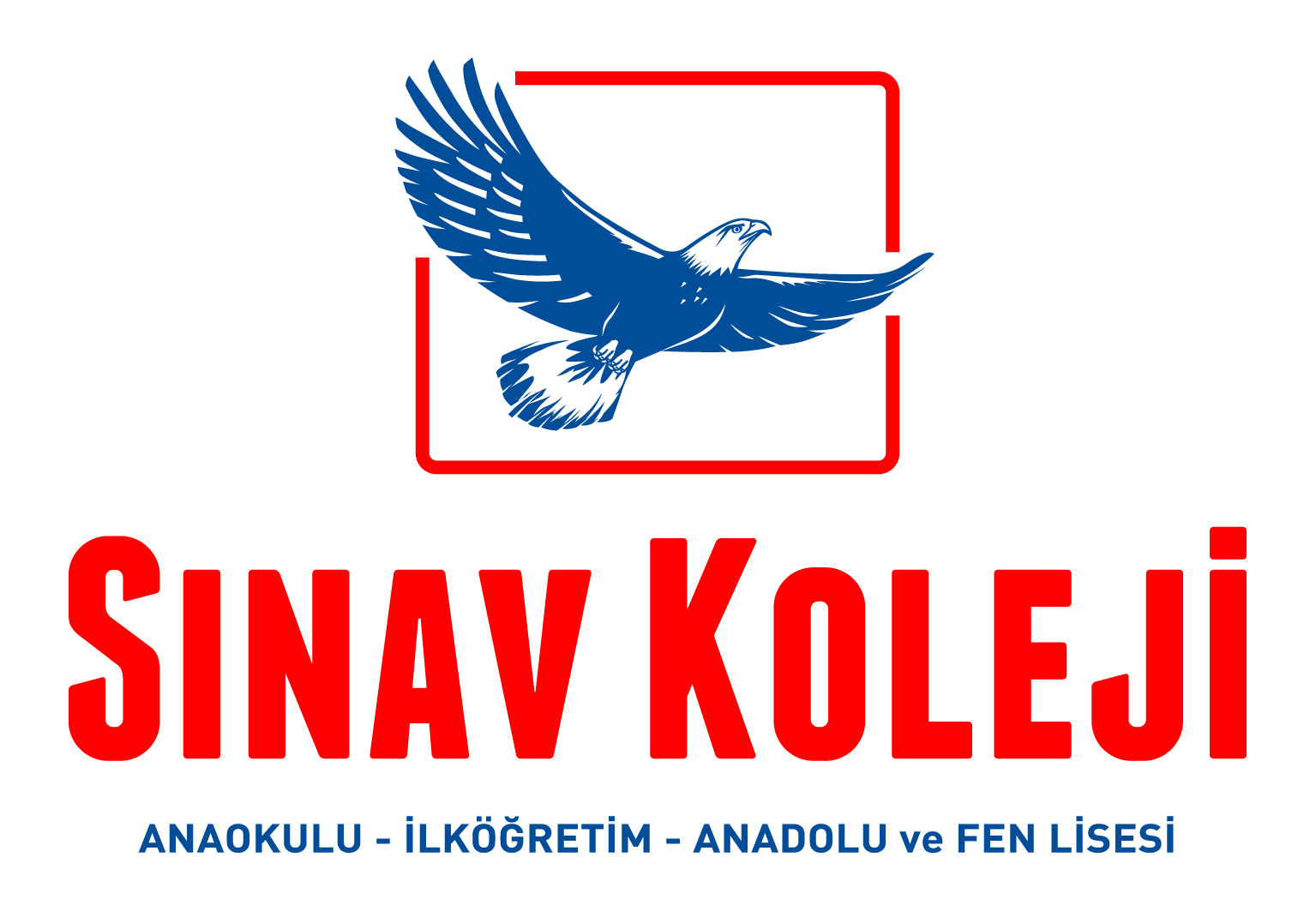 2016-2017 EĞİTİM-ÖĞRETİM YILIBURSA SINAV OKULLARITÜRKİYE GENELİ RESİM YARIŞMASI ŞARTNAMESİHitap Eden Grup		: 3,4,5 ve 6.sınıf öğrencileriSon Katılım			: 27 MART 2017Sonuçların Açıklanması	: 31 MART 2017Ödül Töreni			: 14 NİSAN 2017Amaç: Çocuklarımızın hayal güçlerini desteklemek. Hayallerini görsel olarak ifade etmelerini sağlamak.KONU: DÜNYAYA BİR İYİLİK YAP……………………………………!Yarışmaya katılım koşulları:Yarışmacılar resimlerinde Pastel boya tekniğini kullanabilirler.Yarışmacılar 35x50cm ölçülerinde resim kağıdına yapılmış resimleri ile yarışmaya katılabilirler.Her yarışmacı yarışmaya yalnız bir resimle katılabilir.Yarışmaya katılacak resimler kesinlikle yardım alınmadan yapılmalı, başka eserden kopya edilmemiş olmalıdır.Yarışmaya katılacak resimler paspartusuz olmalıdır. Ekteki form doldurularak resimlerin arka sağ alt köşesine yapıştırılmalıdır.Resimler en geç 27 MART 2017 tarihinde elimizde olacak şekilde aşağıdaki   okul adresimize gönderilmelidir. Postadaki gecikmeden dolayı okulumuz sorumlu değildir. ADRES: BURSA SINAV KOLEJİ Demirci mahallesi  Koşuyolu caddesi No:20 Nilüfer/BURSATeslim tarihinden sonra okulumuza ulaşan resimler değerlendirmeye alınmayacaktır ve postadan doğabilecek gecikmeden okulumuz sorumlu tutulmayacaktır.Dereceye girsin yada girmesin yarışmaya katılan eser iade edilmeyecek ve yarışmacılar resimleri üzerinde hak talep edemeyeceklerdir. Teslim tarihinden itibaren eserlerin tüm imtiyazları yarışmayı düzenleyen okulumuza ait olacaktır.Okulumuz ödül alan ve sergilemeye değer bulunan eserleri afiş, katalog, broşür, kitapçık v.b. her türlü tanıtım malzemesi olarak kullanma hakkına sahiptir.Ödül almaya hak kazanan ve sergilemeye değer görülen eserler 31  MART 2017 tarihinde okulumuz internet sitesinden duyurularak okullarına telefonla bilgi verilecektir.Kazanan eserlerin ödülleri  14 NİSAN 2017 tarihinde okulumuzda düzenlenecek bir törenle verilecektir.   ÖDÜLLER:Öğrenciye : Cumhuriyet altınıÖğrenciye :Yarım altınÖğrenciye : Çeyrek  altın3 kişiye Mansiyon ödülü : MadalyaJÜRİ ÜYELERİ: Elif Uysal ÖZDEMİR Sınav Okulları Kültür Sanat KoordinatörüTuğba DİN,  Ayşen ACAR, Aysu KUMOVA, Dicle ARSLAN Sınav Okulları Görsel Sanatlar Zümre BaşkanlarıRehber Öğretmen: Zeynep AYDIN, Gözde SUATÖĞRENCİNİNAdı-Soyadı:Doğum Tarihi:Sınıfı:Okulu:Okul Adresi:Şehir:Okul Telefonu-Fax-e-mail: 